Curriculum Vitae of Mansura Akter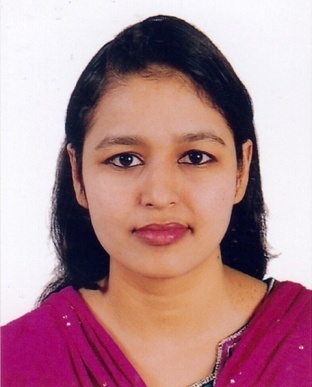 Address: Patision 297, Athens TK: 11144, Greece Phone: +30 6948479047 (mobile)E-mail: rupajnu@yahoo.comCareer ObjectiveTo work in a dynamic, team oriented, competitive and cooperative environment of a reputable organization, where there is maximum chance of learning and growing as a proficient, innovative and committed person in accordance with organization’s policies.Personal ProfileHardworking, goal-oriented and responsible Postgraduate Chemist with an outgoing pleasant personality and excellent communication skills.Meeting challenges and delivering results while remaining confident and accurate under pressure.Active as a potential problem-solver, quick learner and well adaptability to the new situations.Work ExperienceJan. 2018 – Present: Principal Teacher, Bangla-Greek Education Center, Athens, GreeceAugust, 2017 – Present: Freelance Translator and Copywriter, UpworkAugust, 2017 – Dec. 2017: Administrative Assistant, VH Nutrition @Amazon.com Inc.March, 2017 – October, 2017: Online English Teaching Consultant, TutorABCSeptember, 2016 – November, 2016: Country Manager, Wish Me Luck Ltd (Online Raffle draws and Financial Investment Company, sells and customer care South Asian market, India-Pakistan-Bangladesh). May, 2015 – October, 2015: Research Assistant at Institute for Inorganic chemistry in University of Bonn, Germany.I worked on a Research Project Titled “Phosphorus-modified TTF-based synthetic metals: Synthesis and applications” February, 2014 – February, 2015: Quality Control Officer at Aristopharma Ltd. Dhaka, Bangladesh. (a leading pharmaceutical Company in Bangladesh)Translation Skills: Top rated freelancer @Upwork and maintained a constant 98%+ job success score for more than a year. Volunteer translator @Translators without BordersTranslated health contents in Bengali for Immunize India-Apps – contributed 25,000+ wordsI’ve done transcription and translation of interviews and articles in Bengali ⇌ English for NGOs who works with disability and cleft lip/palate patientsEducationMay’2015–Dec’2015: University of Bonn, GermanyPost Graduate Research project-completed, Institute for Inorganic chemistry.Sep’2012–Sep’2013: Jagannath University, Dhaka, Bangladesh.M.Sc.  (Masters in Chemistry)  		CGPA :      3.98 out of 4.00 2006–2012: Jagannath University, Dhaka, Bangladesh.B.Sc.  (BSc. in Chemistry)         	            CGPA :       3.83 out of 4.00        2005-2006: Dhaka Dental College, Dhaka, BangladeshBDS (Bachelor in Dental Surgery): Incomplete, left from 2nd year.2004: Keraniganj Girl’s High School & College, Dhaka, BangladeshHSC (Higher secondary School Certificate)   GPA :     4.40 out of 5.00        	2002: Keraniganj Girl’s High School & College, Dhaka, BangladeshSSC (Secondary School Certificate)               GPA :     4.63 out of 5.00        	Computer/Technical SkillsOperating System	:  Microsoft Windows XP, Vista, Windows 7/8/10, Linux, MacOS XApplications	:  Microsoft Office (Word, Excel, Power Point, Access)Internet	: Web Browsing, Outlook/E-mail, Blogging and Social Networking etc.Mobile	OS		: iOS, AndroidLanguages skillsEnglish - Excellent. IELTS band Score 7.0, TESL-95%Urdu, Hindi - FluentBengali (Native)Greek (Basic/Conversational)AwardsDistinction (1st class 1st) in MSc. And BSc. from Jagannath UniversityChancellor Award for Excellent result (1st class 1st in Bachelor and Master Degree) from Jagannath UniversityOther InformationDate of	 Birth		: 12/12/1986 (DD/MM/YYYY)Residence Permit 	:YesTax & Social Sec.ID	: Yes References:  Available upon request.